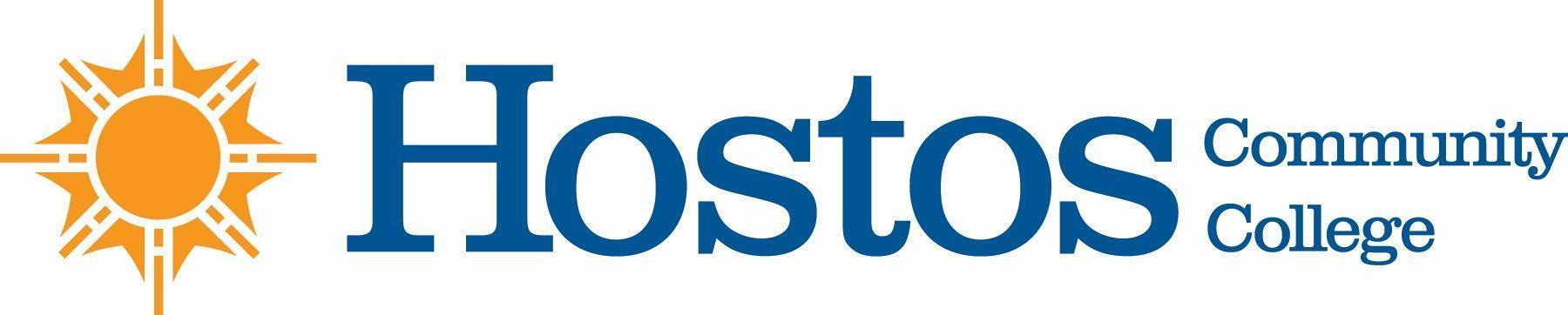 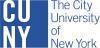 COLLEGE-WIDE CURRICULUM COMMITTEEMINUTESTUESDAY, DECEMBER 1, 2020 PRESENT:		Dean Ann MesterMs. Johanna Arroyo PeraltaProfessor Jacqueline DiSantoProfessor Kathleen DoyleProfessor Isabel FelizProfessor Sandy FigueroaProfessor Edward KingProfessor Ana OzunaProfessor Felipe PimentelMr. David PrimakMs. Silvia ReyesProfessor Anne RoundsProfessor Olga Steinberg NeifachProfessor Lisa TappeinerGuests: Prof. Nuñez-Rodriguez, Prof. Bencivenni, Prof. Henderson, Ms. Laura McGowan, Prof. SohelProfessor Sandy Figueroa, Chair, called the meeting to order at 3:30.1. Announcements:New chair to be elected next meeting due to the retirement of Prof. Figueroa, Official gratitude extended to many members and advisors2. Minutes The minutes of Tuesday, November 17, 2020 were approved as presented.3. Curriculum Items:	Voting Items:ASAPNew Courses:	ASAP 101, ASAP 102, ASAP 103, ASAP 104Vote ResultsYes 13  No	 0   Abstain 0Behavioral/Social SciencesBehavioral UnitNew Course:		HIS 225Vote ResultsYes 	13  No	 0   Abstain 0Natural SciencesChemistry UnitCourse Revision:	CHE 110Vote ResultsYes 	13  No	 0   Abstain 0Food Studies	Course Revision:	FS 225, FS 230Vote ResultsYes 	13  No	 0   Abstain 0HumanitiesBlack Studies UnitA.A. Liberal Arts OptionProgram RevisionVote ResultsYes 	12  No	 0   Abstain 0BusinessOffice Technology UnitProgram RevisionVote ResultsYes 	12  No	 0   Abstain 04. New business:Prof. Figueroa shared the Spring 2021 CWCC calendar. Please review and comment by Friday, December 4th.5. AdjournmentThere being no further business, the meeting of the College-Wide Curriculum Committee was adjourned at 4:48 p.m. The next meeting of the College-Wide Curriculum Committee is scheduled for Tuesday, February 2, 2021, at 3:30 p.m. via Zoom.Respectfully submitted,Professor Lisa Tappeiner